EA SCHONGAU 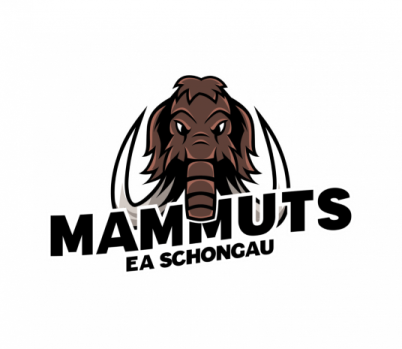 Eislaufschule Anmelde- und Registrierungsbogen Datum: _______________________Name Kind: ________________________________________Name Kind: ________________________________________Name Kind: ________________________________________Anschrift: ____________________________________________________________________________________________Tel.: ______________________________________________Email: ____________________________________________Schlittschuhverleih: _____________________ Eintrag durch EAS PersonalUnterschrift Erziehungsberechtigter: ___________________                                                                                              (Begleitperson)Haftungsausschluss: Der TSV Schongau Abt. Eislauf übernimmt keinerlei Haftung in Bezug auf eventuelle Schäden, die in Zusammenhang mit der Teilnahme an der EAS Eislaufschule entstehen können. Mit der Unterschrift wird bestätigt, dass die Einhaltung und Umsetzung des EAS Hygienekonzeptes in der aktuell gültigen Fassung zur Vermeidung der Verbreitung der COVID 19 Pandemie akzeptiert und befolgt wird. Informationen unter www.schongau-mammuts.de 